Software Challenge Cards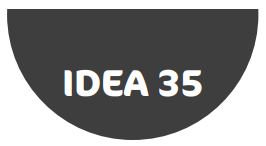 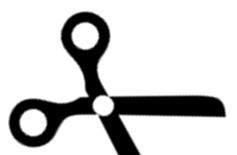 Software Challenge CardsOperating 
SystemUtility 
SoftwareApplication 
SoftwareOperating 
SystemUtility 
SoftwareApplication 
SoftwareSpreadsheet softwareOperating 
SystemDesktop publishing (DTP)Utility 
SoftwaresoftwareComputer-aided design (CAD)Application
SoftwarebrowserPresentation softwareVideo editing software